توصيف مقرّرات قسم اللّغة العربيّة في كلّيّة الآداب والعلوم الإنسانيّة في جامعة الفراتتوصيف مقرّرات قسم اللّغة العربيّة في كلّيّة الآداب والعلوم الإنسانيّة في جامعة الفراتالسّنة الأولى – الفصل الأول1- الأدب الجاهلي ونصوصه (1).- تاريخ الأدب: أولية الشعر- الكتابة والتدوين في العصر الجاهلي- الرواية الشفوية في العصر الجاهلي - الرواية الشفوية للشعر الجاهلي في العصر الإسلامي والأموي- الرواة العلماء.- النّصوص: دراسة نصوص يتم من خلال الحديث عن :الاعتذاريات- الـمدح- منهج القصيدة الجاهلية- الـمقطعات- مقدمات القصيدة- وصف الرحلة والراحلة  الظعائن ومشهد الصيد.2- النحو والصرف (1).- النّحو: مباحث الأفعال.- الصّرف: تصريف الأفعال.3- البلاغة العربية (البيان والبديع).- مقدمة موجزة عن أصول البلاغة العربية، والغاية من دراستها - تعريف علوم البلاغة الثلاثة  البيان والبديع والمعاني - تعريف علم البيان لغةً واصطلاحًا.أ-التشبيه: تعريف التشبيه - أركانه - تقسيم طرفي التشبيه من حيث الحسية والعقلية ومن حيث الإفراد والتركيب، ومن حيث التعدد، أو تعدد أحدهما. تقسيم التشبيه تبعًا لوجه الشبه إلى  تمثيلي وغير تمثيلي  ثم التشبيه الضمني - التشبيه المقلوب - جماليات التشبيه - أغراضه.ب-الـمجاز بأنواعه: - الاستعارة: تعريفها-أركانها-قرينتها-تقسيماتها-محسّناتها.-الـمجاز المرسل: تعريفه-علاقاته-بيان الفرق بينه وبين الاستعارة-جمالياته.-الـمجاز العقليّ: تعريفه- صوره-علاقاته - جمالياته. الفرق بينه وبين المجاز المرسل.ج-الكناية: تعريفها-أقسامها من حيث طبيعة مدلولها-أقسامها تبعًا للوسائط-جماليات أسلوب الكناية وبلاغته.علم البديع: تعريفه لغةً واصطلاحًا - مقدمة في دلالة البديع - مباحث علم البديع وهما قسمان:- المحسّنات المعنوية: مثل الـمطابقة - المقابلة- التورية- المبالغة...- الـمحسّنات اللّفظية: الجناس-السجع-المواربة-الموازنة.4- الثقافة القومية الاشتراكية.دراسات في نظرية الفكر السياسي.5- اللغة الأجنبية (1).اللغة الإنكليزية: ف1 + ف2 + ف3 من كتاب (Intermediate student’s book).اللغة الفرنسية: من كتاب (Tempo).6- مدخل إلى أصول البحث.- تعريف البحث العلمي- اختيار البحث- إعداد مخطط البحث- الـمصادر والـمراجع- الأخطاء الشائعة- علامات الترقيم - الـمناهج الأدبية-كتابة البحث.السنة الأولى – الفصل الثاني1- الأدب الجاهلي ونصوصه (2).- تاريخ الأدب: النثر الجاهلي :الخطابة- الأمثال- الرسائل - الوصايا- سجع الكهان- الصعاليك- الفرسان.- النصوص: تدريس نصوص حول: الفخر والحماسة- الهجاء- الرثاء.2- النحو والصرف (2).- النّحو: مباحث الأسماء.- الصّرف: تصريف الأسماء.3- المكتبة العربية (مصادره التراث والكتاب القديم).الـمعاجم العربية- الـمصادر الأدبية القديمة- كتب الأنساب -الكتب الجغرافية - الـموسوعات- المجموعات الشعرية- قراءة في كتاب قديم.4- العروض وموسيقا الشعر.نشأة علم العروض، الدوائر العروضية، الزحافات والعلل، بحور الشعر، علم القافية، الفنون الشعرية الـمستحدثة، الضرائر الشعرية.5- تاريخ العرب قبل الإسلام.- التاريخ الحضاري لشبه الجزيرة العربية والعراق وبلاد الشام قبل الإسلام.6- اللغة الأجنبية (2).- اللغة الإنكليزية: ف4 + ف5 + ف6 من كتاب (Intermediate student’s book).- اللغة الفرنسية: من كتاب (Tempo).السنة الثانية – الفصل الأول1- أدب صدر الإسلام ونصوصه.- الشعر:- تاريخ الأدب: نظرة إلى الوراء: وهو حديث عن الواقع الجاهلي الـمتأزم روحيا واجتماعيا كتمهيد للثورة الإسلامية من الجاهلية إلى الإسلام  التي طرحت مجموعة من القيم الجديدة على الصعيد الروحي والفكري والاجتماعي والسياسي والاقتصادي.- قضية الإسلام والشعر: في القرآن الكريم - عند الرسول عليه الصلاة والسلام -عند الخلفاء الراشدين.- الشعراء الـمخضرمون:  التيار الإسلامي   - التأثيرات الإسلامية في شعر شعراء الـمدينة - حسان بن ثابت كعب بن مالك - عبد الله بن رواحه.- التيار الجاهلي   - التأثيرات الجاهلية في شعر شعراء مكة الـمشركين - معركة النقائض في بداية الـدعوة.- النّصوص:- شعر الفتوح: موضوعاته: الجهاد،  الرثاء،  الحنين،  الشكوى من عمال الـدولة،  وصف البيئات الجديدة. أساليبه: تحليل نصوص من الـموضوعات السابقة (الجهاد،  الرثاء،  الحنين...) وإظهار شكل القصيدة الإسلامية الجديدة: شكلا ومضمونا  - الشعر في البادية: والمحافظة على القصيدة الجاهلية في نموذج قصيدة الـمدح عند كعب بن زهير تحليل البردة،  الحطيئة تحليل نصوص الحطيئة. ويمكن أن نقدم لو يسمح الوقت موضوع الرثاء بتفصيل أكبر والحديث عن مراثي الرسول الكريم ودور الشعر في حروب الردة والشعر في أحداث الفتنة نموذج  النقائض الشعرية  - النثر: القرآن والحديث وأثرهما في الأدب - أدب الخلفاء الراشدين - الخطب، الرسائل، الوصايا،  الأدعية، الـمناظرات.2- النحو والصرف (3).- النّحو: الجمل التي لها محلّ من الإعراب، والجمل التي لا محلّ لها من الإعراب.- الصّرف: الإبدال والإعلال والإدغام.3- دراسات لغوية وأدبية في القرآن الكريم.- القرآن الكريم تعريفه،  أسماؤه - علوم القرآن تعريفها ونشأتها - الوحي تعريفه وكيفياته - نزول القرآن والحكمة من تنجميه - أسباب النزول - الـمكي والـمدني - الأحرف السبعة - القراءات القرآنية - جمع القرآن وعوامل حفظه - أثر القرآن الكريم في اللغة العربية- التصوير في القرآن الكريم - إعجاز القرآن -التشبيه في القرآن - القصة في القرآن الكريم.4- تاريخ العرب منذ ظهور الإسلام إلى نهاية العصر الأموي.-التاريخ الإسلامي منذ بداية الـدعوة  - في عهد الخلفاء الراشدين - الـدولة الأموية - الفتوحات الإسلامية.5- اللغة السامية أو الشرقية.- اللغة العبرية مقدمة في نشأة اللغة العبرية ومراحل تطورهاأولا: الأدوات الوظيفية في اللغة العبرية: أدوات وصف الفعل- أدوات العطف والربط- أدوات النداء - أدوات الاستفهام.ثانيا: أبحاث في الاسم: الإضافة – الصفة - درجات الصفة - الـمنسوب – العدد-  الضمائر - اسم الإشارة - الاسم الموصول.ثالثا: أبحاث في الفعل: أزمنة الفعل - اللازم والـمتعدي - المجرد والـمزيد.- السريانيةمفردات مقرر اللغات السامية والشرقيةاللغة السريانية:- النظري: في اللغات السامية واللغة السريانية وآدابها: المجموعات اللغوية، أقسام اللغات السامية، موطن الساميين الأصلي، اللغة السامية الأم، خصائص اللغات السامية وأوجه تشابهها، مقارنة الألفاظ السامية وتطابق أصواتها، اللغة السريانية، خواص اللغة السريانية، السريانية والعربية، الكتابة السريانية وأصلها.- القواعد: في قواعد اللغة السريانية وتطبيقها: الأبجدية السريانية وكتابتها، تطابق الأصوات السريانية والعربية، الأبجدية السريانية والأرقام، الحركات، الضمائر، تصريف فعل الكون (ايث)، أسماء الإشارة، أسماء الاستفهام، حرف الدال ووظائفه النحوية، الاسم الموصول، أشهر السنة والفصول، الاسم، المذكر والمؤنث، تأنيث الأسماء والصفات، الجمع، الاسم المركب وجمعه، النسبة، المفعول المطلق، تصغير الأسماء، الظروف، الحروف ووظائفها، اسم العدد، أيام الأسبوع، الفعل، المجرد والمزيد، الصحيح والمعتل.- العملي: نصوص مختارة من الأدب السرياني (حكم وأمثال أحيقار).6- اللغة الأجنبية (3):- اللغة الإنكليزية: ف1 + ف2 + ف3 من كتاب (Intermediate student’s book Upper-).- اللغة الفرنسية: من كتاب (Tempo).السنة الثانية – الفصل الثاني1- الأدب الأموي ونصوصه.- الشعر:- تاريخ الأدب:- بيئات الشعر الأموي وظاهرة التخصص:- بيئة الحجاز والغزل اللاهي: عمر بن أبي ربيعة حياته، شعره،  تحليل نصوص.- بيئة البادية والغزل العذري: جميل بثينة تحليل نصوص.- بيئة العراق والشعر السياسي: الأحزاب  شعر الشيعة- شعر الخوارج - الشعر الزبيري.- النّصوص:- بيئة الشام وشعر الـمديح: الحزب الأموي  الأخطل، جرير، الفرزدق.- النثر:-الكتابة والتدوين: أسباب الازدهار الرسائل: الـموضوعات الخطب: الخصائص.ويمكن أن نقدم: لوحات ذي الرمة في وصف الصحراء - تطور الرجز عند رؤية والعجاج - خمريات الوليد بن يزيد - النقائض.2- النحو والصرف (4).- النحو: أشباه الجمل والقواعد الكلّيّة.- الصرف: الابتداء والوقف والتقاء الساكنين والإمالة وتخفيف الهمز.3- البلاغة العربية (علم المعاني).- مقدمة في علم الـمعاني وموضوعاته والـمراحل التي مر بها - دراسة الفصاحة والبلاغة - الخبر والإنشاء: الأمر - النهي - الاستفهام - النداء- التمني - أحوال الإسناد: الحذف والذكر - التقديم والتأخير - التعريف والتنكير.  القصر - الفصل والوصل - الإيجاز والإطناب والـمساواة.  4- مبادئ النقد ونظرية الأدب.- مبادئ النقد :- النقد تعريفه وطبيعته،  وعمليته ومناهجه ووظائفه وأنواعه: الشفوي والـمكتوب.- النص النقدي  طبيعته ومنهج دراسته  - أوليات النقد في العصر الجاهلي: الأخبار الشفوية والأحكام النقدية وأدلة وجود النقد فيه.- الإسلام والنقد.  - الشعر والحضارة الفنون الأدبية عند القدماء: تحديدها وتعريفاتها وأنواعها - الحكايات الشعبية: أنواعها وطبائعها وكتبها.  - فن الرسالة عند العرب -- الوصية عند العرب -  فن الـمقامات تعريفه ووظيفته وطبيعته ومنهج بنائه.- قضية الـمفاضلة بين الشعراء - منهج القصيدة عند النقاد القدامى- قضية اللفظ والـمعنى - الانفعال ومنهج دراسته - الصورة ومنهج دراستها- نظرية الأدب: أ- مفهوم الأدب والنص الأدبي - الأجناس الأدبية ونظرياتها - الأدب والأديب (السيرة والسيرة الذاتية) – الأدب والمجتمع - تاريخ الأدب ومشكلات الأدبي - الأدب والتلقي: القارئ،  الناقد،  الـمبدع.الـمذاهب الأدبية في الأدب العربي والأدب العالـمي - الأدب وتوسيطه (النشر،  اتحادات الأدباء،  النقاد،  الـمكتبات والأرشيفات).ب - مفهوم النقد الأدبي - تاريخ النقد الأدبي عربيا وعالـميا - أبرز الـمناهج النقدية عربيا وعالـميا - وظائف النقد الأدبي - النقد الأدبي والأجناس الأدبية - قضايا مركزية في النقد الأدبي: الـمصطلح الشكل والـمضمون التقييم الالتزام.  -ج - النظرية الأخلاقية للأدب - النظرية الشكلية للأدب - حدود النقد الأدبي - علاقة النقد بالأدب علاقة النقد بالتاريخ الأدبي - علاقة النقد بالفكر علاقة النقد بعلم النفس علاقة النقد بالفنون الجميلة...  ،  وجود النقد الأدبيّ.5- دراسات لغوية وأدبية في الحديث النبوي الشريف.- تعريف الحديث ومرادفاته، والتعريف بعلوم الحديث.- نشأة علوم الحديث وتطوره وأهم مراجعه، أنواع علوم رواية الحديث ودرايته.- الرواية وأحكامها - الصحابة والتابعون.- أنواع الحديث النبوي من حيث القبول والرد، من حيث السند، من حيث السند والـمتن.- في الصورة الأدبية للحديث النبوي،  دراسات عامة عن بلاغة النبي صلى الله عليه وسلم من الشعر.- الأغراض الـموضوعية للبلاغة النبوية،  التشبيه،  الكناية،  الخطابة،  القصة،  القصر. دراسات أدبية لبعض الأحاديث النبوية أثر الحديث في اللغة العربية.6- اللغة الأجنبية (4).- اللغة الإنكليزية: ف4 + ف5 + ف6 من كتاب (Intermediate student’s book Upper-).- اللغة الفرنسية: من كتاب (Tempo).السنة الثالثة – الفصل الأول1- الشعر العباسي ونصوصه.- التطور والتجديد في الشعر العباسي. - موضوعات الشعر العباسي. - خصائص الشعر العباسي. - دراسة فنية لأبرز الشعراء العباسيين.2- الشعر الأندلسي والمغربي.- الشعر الأندلسي :- تناول لتاريخ الشعر الأندلسي منذ الفتح ودخول العرب بالأندلس حتى نهاية العصر الغرناطي.- التوسع في دراسة شاعر من الشعراء الأندلسيين:  ابن درّاج القسطليّ،  ابن عمّار،  الـمعتمد من عباد،  ابن خفاجة ، يختاره القسم في كل 3 سنوات.- التوسّع في دراسة الـموضوعات التالية: وصف الطبيعة، فنّ رثاء الـمدن والـمدن الزائلة، الـموشحات والأزجال.- الشعر في المغرب: دراسة الشعراء: بكر بن حماد،  أبي الربيع الـموحدي،  ابن خميس التلمساني. - اختيار نصوص شعرية من الأدب الأندلسي والـمغربي ودراستها دراسة أدبية.3- النحو وتاريخه.- النحو: عشرون أداة من مغني اللبيب.- التاريخ: المدارس النحوية وأشهر أعلامها.4- النقد العربي القديم (1).- النقد في العصر الجاهلي: أ- نقد الشعراء. ب- طبقات النقاد في العصر الجاهلي. ج- صيغ النقد وعياره. د- خصائص النقد في العصر الجاهلي.- النقد في العصر الإسلامي: أ-النقد في القرآن. ب- نقد الرسول صلى الله عليه وسلم ج- النقد عند - الخلفاء الراشدين. د- خصائص النقد الإسلامي الـمروي.- النقد في العصر الأموي: أولًا: أ-نقد الأمراء ب- نقد الشعراء ج- نقد العلماء.ثانيًا: خصائص النقد: أ-نقد النقائض ب- نقد الغزل ت- نقد أشعار الفتوح.ثالثًا: خصائص النقد في العصر الأموي: أ- خصائص الجاهلي ب- خصائص الإسلامي ج- خصائص نقد الفنون الشعرية د-اتساع ساحة التعليل- النقد في العصر العباسي: صحيفة بشر بن الـمعتمر دراسة وتحليل  - فحولة الشعراء للأصمعي دراسة وتحليل  - طبقات ابن سلام دراسة وتحليل  - وصية أبي تمام للبحتري - البيان والتبيين، ورسائل الجاحظ5- فقه اللغة العربية.- الباب الأول: مسائل عامة في اللغة العربية.  الفصل الأول: مدخل تاريخي لدراسة العربية.الفصل الثاني: في اللهجات العربية.الفصل الثالث: الدراسة اللغوية ونشأة مصطلحاتها عند العرب.- الباب الثاني: الأصوات اللغوية عند العربالفصل الأول: في تاريخ البحث الصوتي وأنواعه.الفصل الثاني: الأصوات اللغوية. الجهاز الصوتي،  آلية النطق،  تصنيف الأصوات،  ومخارجها وصفاتها.- الباب الثالث: مظاهر الثراء اللغوي في العربية.الفصل الأول: الاشتقاق والنحو.  الفصل الثاني: النحو اللغوي...بالتطور الصوتي والتطور اللفظي.الفصل الثالث: الاتساع في اللغة والأجناس اللغوية  (الـمترادف،  الـمشترك،  الأضداد). - الباب الرابع: مقدمة عن فقه اللغة  (النظري) :- الاشتقاق: الاشتقاق الأصغر، الاشتقاق الأكبر، الاشتقاق الكبير، الاشتقاق الكبّار = النحت)،  2الترادف. 3  الـمشترك اللفظي. 4  الأضداد. 5   الـمعرب والدخيل.6- تاريخ العرب السياسي والفكري منذ قيام الدولة العباسية إلى بداية العصر الحديث.- أبرز الأحداث التاريخية والسياسية والاجتماعية والفكرية في العصر العباسي حتى نهاية العصر الـمملوكي.السنة الثالثة – الفصل الثاني1- النثر العباسي ونصوصه.- النثر الفنّيّ العباسي.- التطور في النثر العباسي.- أشكال النثر الفني.- الأساليب الفنية.- أبرز الأدباء العباسيين.- دراسة فنية لأبرز النصوص النثرية.2- النثر الأندلسي والـمغربي.- النثر الأندلسي:أ- تناول نماذج من النثر الأندلسي على مدى العصور الأندلسية.ب- التّوسّع في دراسة كاتب من كتّاب الأندلس: ابن شهيد،  ابن زيدون، ا بن أبي الخصال،  لسان الدين بن الخطيب يختاره القسم في كلّ ثلاث سنوات.ت-أشهر الـمؤلفات الأدبية:  نفخ الطّيب من غصن الأندلس الرّطيب للمقري، رسالة التّوابع والزوابع لابن شهيد، الرّسالة الجدّية والرسالة الهزلية لابن زيدون،  إحكام صنعة الكلام للكلاعي،  حيّ بن يقظان لابن الطّفيل. ث- الدراسة الأدبية.- النثر في المغرب: أ- أهم الـمراكز الثقافية: القيروان،  بجاية،  فاس، سبتة  ب- أهم الـمؤلفات:  أعلام الكلام،  العمدة،  الـمقدمة لابن خلدون. ت- أدب الرحلات.اختيار نصوص نثرية من الأدب الأندلسي والـمغربي ودراستها دراسة أدبية.3- النحو ومسائله.- النحو: عشرون أداة من مغني اللبيب.- المسائل: عشر مسائل من كتاب الإنصاف للأنباري.4- النقد العربي القديم (2).- نقد الرواة: أ- أعلامهم  (أبو عمرو بن العلاء،  خلف الأحمر، حماد الرواية،  يونس بن حبيب،  الأصمعي). - موضوعات نقدهم (الشعر،  والشعراء،  ومذاهب الشعراء). ج - صيغ نقدهم (التفضيل،  الطبع،  الصنعة،  التكليف،  الفحولة،  التشبيه،  الاستعارة،  الاصطلاح بين الحضور والغياب...).د- خصائص نقدهم.- النقد عند أبي تمام  - النقد عند دعبل الخزاعي.- النقد عند ابن قتيبة.  (أ- في مقدمة الشعر والشعراء.  ب- النقد في تأويل مشكل القرآن).-  النقد عند ابن الـمعتز- النقد عند ابن طباطبا- النقد عند قدامة بن جعفر.5- علوم اللغة (اللسانيات).-مدخل إلى اللسانياتتعريف اللسانيات، ونشأتها،  وتمهيد تاريخي للبحث اللساني، والفرق بين دراسة القدامى للغة واللسانيات الحديثة.-بعض موضوعات علم اللسان ومفهوماته ومصطلحاته.مفهوم اللسان واللغة والكلام/ خصائص اللسان البشري،  ووظائفه/ الـموضوعات الأصلية والفرعية في علم اللسان وصلة اللسانيات بغيرها من العلوم الأخرى.-مناهج علم اللسان. - الـمدارس النزعات والـمذاهب  اللسانية وأشهر علماء اللسان. -دورة التخاطب عند كل من سوسور وجاكوبسون.-مستويات الدرس اللساني. الـمستوى الصوتي: الفونيم والـمورفيم. الـمستوى التركيبي النحوي. الـمستوى الدلالي.6- دراسات عربية بلغة أجنبية (1).نصوص أدبية ونقدية باللغة الأجنبية.السنة الرابعة – الفصل الأول1- الأدب العربي من القرن السابع إلى العاشر للهجرة (الأدب الـمملوكي).مقدمة عن العصر وأهم أحداثه التاريخية.- الشعر:- أغراض الشعر المملوكي: شعر النضال، المديح النبوي، الخمريات، الموشحات، الغزل،...- أبرز أعلامه: البوصيري، الشاب الظريف، ابن نباتة المصري، صفي الدين الحلي،...- شعراء الصوفية: السهروردي، ابن الفارض،...- النثر: - دراسة الحياة الاجتماعية والفكرية في العصر الـمملوكي.- دراسة أبرز كتّاب العصر الـمملوكي: (محيي الدين بن عبد الظاهر، القلقشندي، شهاب الدين محمود، شهاب الدين بن فضل الله العمري، الصفديّ).- خصائص النثر في العصر الـمملوكي.2- الشعر العربي الحديث والمعاصر.- الشعر: - مدرسة البعث والإحياء وأبرز شعرائها: البارودي - أحمد شوقي- حافظ إبراهيم - مجموعة من الشعراء السوريين.- مدرسة الديوان - جماعة أبولو - الشعر في الـمهجر - الشعر العربي الـمعاصر  قضاياه وظواهره الفنية 3- الآداب العالـمية.- الأدب العالـمي،  مفهومه،  تعريفه.- نماذج من الأدب العالـمي: الرواية  قراءة بعض الأعمال الروائية العالـمية ودراستها القصة  قراءة بعض الأعمال القصصية العالـمية ودراستها الـمسرحية  قراءة بعض الأعمال الـمسرحية العالـمية ودراستها الشعر العالـمي  اختيار بعض الأعمال الشعرية لشعراء عالـميين ودراستها4- تاريخ العرب الحديث والمعاصر.- الامبراطورية العثمانية.- الأوضاع السياسية للمشرق العربي الـمعاصر.- الأوضاع السياسية لأقطار الـمغرب العربي الـمعاصر.5- طرائق تدريس اللغة العربية.- مفهوم التدريس – أسس التدريس – مراحل التدريس.- أهم طرائق التدريس العامة: طريقة الإلقاء، طريقة المناقشة، طريقة (هربارت)، طريقة حل المشكلات، العصف الذهني، الطريقة الحوارية، التعلم التعاوني، البيان العملي، القصة، الأسئلة، الصف المعكوس.معايير اختيار طريقة التدريس.- الطرائق الخاصة: تدريس القراءة، تدريس القواعد، تدريس الأدب والنصوص، تدريس البلاغة، تدريس التعبير، تدريس الإملاء، تدريس الخط.- تقنيات التعليم.- استراتيجيات المعلم الناجح.6- دراسات عربية باللغة الأجنبية (2).- نصوص أدبية في الشعر والنثر.- ترجمة بعض النصوص إلى اللغة الأجنبية وبالعكس. السنة الرابعة – الفصل الثاني1- الأدب في العصر العثماني.- الشعر:- الحياة العامة في العصر العثماني.- الحياة الفكرية والثقافية.- حالة الأدب عامّة.- أغراض الشعر العثماني: المديح – الرثاء – الغزل – شعر الخمر والغناء...- النثر. - دراسة الحياة الاجتماعية والفكرية في العصر العثماني.- فنون النثر العثماني: الرسائل – المقامات – الخطب – نثر الكتب والمؤلفات.- دراسة أبرز كتّاب العصر العثمانيّ: (الـمحبّي  الخفاجي الشيخ علوان  البوريني  البديعي).- خصائص النثر في العصر العثماني.2- النثر العربي الحديث وفنونه.- نشأة الرواية العربية وأبرز اتجاهاتها - الرواية السورية  لمحة عامة  - الاتجاه الواقعي في الرواية السورية - حنا مينه -الـمسرحية في الوطن العربي - الـمسرح السوري - سعد الله ونوس مسرحيًا.- الرواية العربية الـمعاصرة واقعها وآفاقها وأبرز أعلامها.  النثر الـمهجري وأبرز أعلامه جبران -نعيمة- الريحاني... 3- النقد العربي الحديث والمعاصر.- مفهوم النقد الأدبي - عوامل ظهور النقد العربي الحديث - ميخائيل نعيمة والغربال  - عباس محمود العقاد وآخرون  - الديوان.  النقد الواقعي- الاجتماعي - النقد النفسي - نقد الأدباء - النقد البنيوي - نظرية التلقي- التفكيكية. طريقة تحليل النص السردي - طريقة تحليل النص الشعري - طريقة تحليل النص الدرامي.4- الأدب المقارن.- الأدب الـمقارن: طبيعته ووظيفته وحدوده.- الأدب الـمقارن: مدارسه: الـمدرسة الفرنسية، الـمدرسة الأمريكية، الـمدرسة السلافية، الـمدرسة الاستقبالية، الـمدرسة ما بعد  الاستعمارية - الـمدرسة الترجمية.- الأدب الـمقارن: مفاهيم ملازمة: الأدب القومي - الأدب العالـمي -  الأدب العام - الأدب الشفويّ.- العرب والأدب الـمقارن: أوهام شائعة بين الـدارسين العرب عن الدرس الـمقارن للأدب - مسيرة قرن من الدراسات العربية الـمقارنة النظيرة والتطبيقية.- تجربة مغيبة عن الفكر النظري في الدرس الـمقارن للأدب  تجربة الأدب العربي في التفاعل مع آداب العالم. - نحو منهج عربي للدراسة الـمقارنة للأدب.- نماذج تطبيقية في الدراسة الـمقارنة:أ- نموذج تطبيقي أو أكثر يدرس تأثير الأدب العربي في آداب العالم.ب- نموذج تطبيقي أو أكثر يدرس تأثير آداب العالم في الأدب العربي.5- دراسات في علم الجمال.ينقسم علم الجمال إلى قسمين: أحدهما علم الجمال عند العرب، والآخر علم الجمال عند الفرنجة.أولا: علم الجمال عند العرب:- مصادر المادة ومراجعها: يقوم مدرس المادة بتقديم قائمة مطبوعة للطلبة بأسماء أهم الكتب النافعة للمادة، ويقوم بتقديم كتاب من كتب علم الجمال إلى الطلبة في حدود ربع ساعة في بداية كل محاضرة يذكر فيها اسم الكتاب، ومؤلف الكتاب، وغرضه ويختار فكرة من أفكاره أو مقطعا يكون موضحا لمحاضرة سابقة أو مفتاحا للمحاضرة الحاضرة. - تعاريف علم الجمال عند الفرنجة وعند العرب في الجاهلية، ويكون المنطلق من المحاورات الكاملة حيث الحوار بين سقراط وهيباس عن تعريف الجمال وخلوده وفناء الجميل وانتفاء وجوده.- الجمال والحسن والزخرف والزينة في الإسلام (القرآن والحديث) وملاحظة المسافة بين الدلالة اللغوية والدلالة السياقية، يستفاد في مقدمة الكلام من مفردات القرآن للراغب الأصفهاني، والوقوف على معاني هذه الألفاظ، ومن منهجه الإتيان بالمعنى اللغوي، والموسوعة الفلسفية لمعن زيادة لملاحظة المعنى الاصطلاحي.- منهج دراسة الصورة في كتب التصوير الفني (يختار المدرس أي كتاب منها) ويجعلها قاعدة لدراسة الصورة الفنية دراسة جمالية وفق الخطوات الآتية: تحديد الصورة في النص، بيان عناصرها، بيان وسيلتها البلاغية (تشبيه، استعارة، كناية، والمجاز أصل لما تقدم عند بعض القدماء)، طبيعة عناصرها (مادي-معنوي) (الحركة – السكون) (الألوان) (الحجوم)...- تناسق عناصر الصورة من ثلاث جهات من جهة تناسب العناصر فيما تقدم آنفا، ومن جهة ترتيبها لغة وترتيبها واقعا لإدراك موقع المصور بالنسبة للصورة، ثم ظلال الصورة: فكريا ونفسيا وجماليا (يشار في الجمال أن ذلك مدرك من خلال تناسق عناصر الصورة).- تحليل القصيدة وتذوقها، ومفتاحها بعض الكتب التي تذوقت بعض النصوص العربية تذوقا جماليا ككتاب إيليا حاوي في الأدب والنقد، ويمكن اختيار قصيدة عمرو بن معدي كرب الزبيدي: (ليس الجمال بمئزر...) الجمال عند الفرسان، لإبراز خصوصية الرؤية أو نسبيتها، وتحليل القصيدة في ضوء تعريف النص (منهجا، ولغة، ومعاني، وانفعالا، وصورا ومشاهد وظلالا) يتخير لكل جهة غير المنهج مقطعا يطبق عليه بعض العناصر، أو يقدم المدرس بحثا من أبحاثه ليصوره الطالب ويدرسه، ويناقش مدرسه في الساعات المكتبية.- ألفاظ القرآن (الجمال، الجلال، الحسن، الزينة، الزخرف، الألوان).- الجمال وألفاظه عند الرسول العربي.- الجمال في العصر الأموي وعموده عند خالد بن صفوان.- الغناء في العصر الأموي ومحوره معبد بن وهب، وتعريف بأخبار من أخذ عنهم ومن عاصروه، ورأي إسحق الموصلي فيه.ثانيا:- الوضوح والغموض.- القراءة مفهومها وشروطها.- التحويلات الأسلوبية.- النص المغلق والنص المفتوح.- المعادل الموضوعي.- اللغة وتشكيلاتها مع نص تطبيقي.ثالثا:- مذاهب الجمال عند الأوروبيين.- تاريخ الجمال عند الأوروبيين.- الجمال عند الجاحظ.- الجمال عند أبي حيان التوحيدي.- الجمال عند إخوان الصفا.- الجمال عند أبي حامد الغزالي.6- الاتجاهات النقدية والدراسات النحوية واللغوية الحديثة والمعاصرة.- تدريس المناهج النقدية الحديثة: (التاريخي، الاجتماعي، الـمنهج النفسي، النقد الجديد، الشكلانية الروسية، البنيوية، الواقعية، الأسلوبية، التفكيكية، نظرية التلقي، النقد التكويني). - الدراسات النحوية واللغوية المعاصرة: بعض محاولات تجديد النحو العربي: محاولة ابن مضاء القرطبي، محاولة الأستاذ إبراهيم مصطفى، تجديد النحو العربي لشوقي ضيف + 65 خطأ شائعًا مع تصويبها وتعليلها.جامعة الفراتكلّيّة الآداب والعلوم الإنسانيّة بدير الزّورقسم اللّغة العربيّة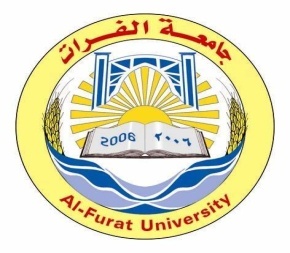 